      ΠΡΟΤΑΣΕΙΣ-ΠΑΡΕΜΒΑΣΕΙΣ ΦΟΡΕΩΝ ΚΑΙ ΠΟΛΙΤΩΝ ΓΙΑ ΤΟ ΠΕΡΙΑΣΤΙΚΟ ΔΑΣΟΣ ΤΗΣ ΚΛΕΙΔΟΥΣ                                                                                                             ΒΛΥΣΙΔΟΥ  ΔΕΣΠΟΙΝΑ1) Ευαισθητοποίηση συμπολιτών με οποιονδήποτε τρόπο2) Ιδιαίτερη φύλαξη της περιοχής, εκτός της ομάδας  Όμικρον.3) Κίνητρα για τη συντήρηση και την αξιοποίηση ιδιωτικών περιουσιών με την απομάκρυνση επιζήμιων δραστηριοτήτων.4) Αποκατάσταση μορφολογίας περιοχής Αγίου Γεωργίου Ρεστά μετά από βάναυση κακοποίηση από ορισμένους επιτήδειους.ΤΣΟΥΡΟΣ  ΓΙΩΡΓΟΣΠρωτοβουλία του Δήμου σε συνεργασία με φορείς της ευρύτερης περιοχής, ενδιαφερόμενων και δημοτών, για πρόσκληση ανοιχτή, με μοναδικό θέμα προτάσεις για ανάδειξη του χαρακτήρα του περιαστικού δάσους , παρεμβάσεων συμβατών με το χαρακτήρα της Κλειδούς και τέλος την αξιοποίηση (όχι βεβαίως οικιστικής) που θα δημιουργήσει προϋποθέσεις ουσιαστικής επισκεψιμότητας όχι μόνο του ντόπιου πληθυσμού. Διότι γνωρίζουμε πολύ καλά , ότι έργα γίνονται και μετά τα παρατάμε είτε από αδιαφορία είτε από έλλειψη πόρων.          Σκοπός της συνάντησης μια συστηματοποιημένη πρόταση πλήρης, που θα χρηματοδοτηθεί. Είναι ευκαιρία που δεν πρέπει να πάει χαμένη.ΡΩΞΑΝΑΣ  ΕΜΜΑΝΟΥΗΛ1) Ανάδειξη της παλιάς πηγής Κλειδούς , Μέσα Κλειδού , και βελτίωση της σήμανσης και του μονοπατιού που οδηγεί σ’ αυτήν. 2) Απομάκρυνση όλων των άχρηστων υλικών και αυτοκινήτων από χωράφια της περιοχής.3) Ενοποίηση, σήμανση και καθαρισμός των παλιών μονοπατιών που συνέδεαν τον Αρμένη (κτήμα Κουτουφού) με τον Άγιο Γιώργη Ρεστά και σε συνέχεια με τον  Άγιο Ιωάννη Τρυπατέ, τη Λειβάδα με το χωριό του Αίπους από το μονοπάτι του Βούκινου, των Περδίκων το νερό, με τον Άγιο Δημήτρη.4) Ανάδειξη και επισκευή / αναστήλωση του μοναδικού υδραγωγείου στο ρέμα του Κουφού ποταμού, σε συνεργασία με την εφορία βυζαντινών αρχαιοτήτων (το μοναδικό αυτό μνημείο είναι υπό κατάρρευση).5) Ανάδειξη των ελληνιστικών επιγραφών στο Δρακοντόστηλο Καρυών και στο Μονόπετρο (Λιονταρόπετρα) περιοχής Αγίου Ιωάννου Τρυπατέ καθώς και της όμοιας στο μονοπάτι Στενό της Πηγανιάς, που οδηγεί από τις Καρυές / Τρυπατέ στην Παναγία την Αρβανίτισσα. Χαρτογράφηση του αντίστοιχου μονοπατιού Τρυπατές - Σκαλί- Μονοπάτι Πρίνου-Αρβανίτισσα.ΚΑΛΛΙΤΣΗΣ  ΑΓΓΕΛΟΣΣε μεγάλο βαθμό η ανάπτυξη της περιοχής της Κλειδούς οφείλεται στη μεταφορά του νερού που πραγματοποιήθηκε με ιδιωτική πρωτοβουλία το 1973, αφού τα οικονομικά του κράτους και των δήμων όπως και σήμερα είναι κακά. Την εποχή εκείνη μια μικρή ομάδα συμπολιτών συνέλαβε την ιδέα μεταφοράς του νερού στη θέση Πλατανάκι που βρισκόταν πλησιέστερα του οικισμού και εισηγήθηκε ανάλογα στο Δ.Σ. του Φ.Ο.Β. που όρισε αμέσως επιτροπή. Η επιτροπή υπό τη σημαία του Φ.Ο.Β. και διαχειριστικά-οικονομικά, με καθολική κινητοποίηση των δημοτών και σε συνεργασία με την Τ.Υ. της Νομαρχίας, εκτέλεσε το έργο σε χρόνο ρεκόρ, με εισφορές ντόπιων και ξενιτεμένων Βρονταδούσων και κυρίως με την προσωπική εργασία πολλών συμπολιτών, που με ενθουσιασμό, αγάπη και υπερβάλλουσα διάθεση έσπευδαν να εργαστούν καθημερινά από το πρωί μέχρι το βράδυ, ακόμη και τη νύκτα για να διαφυλάξουν το έργο που παρήγετο. Ανιδιοτελής προσφορά που μπορεί να χαρακτηριστεί ως κατάθεση ψυχής. Μπορείτε να διαβάσετε τα φύλλα των Βρονταδούσικων και Χιώτικων εντύπων της εποχής για να διαπιστώσετε όσα αναφέρουν. Πεζά κείμενα, χρονογραφήματα, λαϊκοί στίχοι ακόμη και μποναμάδες περιέγραφαν τον ενθουσιασμό που επικρατούσε.Και για να ευθυμήσομε. Κάποιος νομίζω παριστάμενος στη σημερινή ημερίδα, σχολιάζοντας στην εφημερίδα ΤΑ ΝΕΑ ΤΟΥ ΒΡΟΝΤΑΔΟΥ το έργο της Κλειδούς, αφού έπλεξε το εγκώμιο της επιτροπής και των εργασθέντων αλλά και της διαχείρισης των εισφορών, που ήταν κατά πάντα άψογη, κατέληξε μ’ αυτό που έλεγαν τότε αστειευόμενοι στα πηγαδάκια σε Βροντάδο και Χίο, ότι δηλαδή μετά την κατάκτηση της σελήνης, το μεγαλύτερο επίτευγμα των ανθρώπων ήταν το έργο της Κλειδούς.Τελειώνοντας θέλω να προσθέσω ότι, η διακοπή της παροχής νερού στη δεξαμενή του Πλατανακιού που είδαμε προ ολίγου στην οθόνη, από τον πρώην Δήμο ή από τους αρμοδίους του, με τη φτηνή δικαιολογία ότι υπήρχε κάποιο βραχυκύκλωμα και κινδύνευαν οι υδρευόμενοι, αποτελεί τουλάχιστο αψυχολόγητη ενέργεια, για να μην πω ασέβεια προς τους Βρονταδούσους, τον Φ.Ο.Β. και σ’ όσους προσέφεραν χρηματικά ποσά ή εργάστηκαν αφιλοκερδώς για το έργο της μεταφοράς του νερού, που θεραπεύει και σήμερα τόσες ανάγκες σε πόσιμο νερό.Αυτά για τους αρμοδίους του Δήμου Χίου, μαζί με την πρόταση να εξευρεθεί τρόπος άμεσης απαγόρευσης ρίψης απορριμμάτων και των βοσκήσεων και απόθεσης παλιών αυτοκινήτων στην περιοχή.ΑΝΩΝΥΜΟΣ1) Φορέας Διαχείρισης2) Περιοχή ιδιαίτερου φυσικού κάλλους3) Πάρνηθα4) Πυρκαγιές5) Εφαρμογή του υπάρχοντος νομικού πλαισίου-επαρκεί6) Περιπατητικές διαδρομές7) Ανάπτυξη από το δάσος της Κλειδούς ;8) Χρήσεις γης ασύμβατες με το δάσος ;9) Χωροθέτηση χρήσεων γης !10) Ανταλλακτικά;ΑΚΟΓΙΟΥΝΟΓΛΟΥ ΜΙΤΣΥΩς ένα εναλλακτικό εργαλείο εκπαίδευσης και όχι μόνο, οι ηχοπερίπατοι βρίσκονται στο επίκεντρο ερευνητικών προγραμμάτων του Ιονίου Πανεπιστημίου (τμήμα Μουσικών Σπουδών) και του Αριστοτελείου Πανεπιστημίου (2012-2013 - Τμήμα Βιολογίας – Οικολογίας). Είναι ένα εργαλείο που χρησιμοποιείται αρκετά χρόνια στο εξωτερικό, αλλά έχει κάνει δειλά την εμφάνισή του στον Ελλαδικό χώρο τα τελευταία 7-10 χρόνια. Οι περιοχές υψηλής ακουστικής αξίας καλύπτουν περίπου το 48% του Ελλαδικού τοπίου. Ένα υψηλής αξίας ακουστικό περιβάλλον για εμάς είναι η περιοχή της Κλειδούς και του περιαστικού δάσους της. Μία περιοχή ιδανική για ηχοπεριπάτους, καθώς αποτελεί έναν πολύτιμο πυρήνα ενός μοναδικού ακουστικού περιβάλλοντος που μπορεί να προσφέρει ένα «εσωτερικό καθάρισμα» από την πολύβουη καθημερινότητα της πόλης. Είναι λοιπόν σημαντικό να μελετηθεί και να σχεδιαστεί ένα πρόγραμμα οργανωμένων ηχοπεριπάτων στο δάσος της Κλειδούς, όπου να μπορούν είτε Χιώτες, είτε σχολεία, είτε και επισκέπτες του νησιού, μεμονωμένοι ή σε ομάδες, να απολαμβάνουν μία διαφορετική βιωματική εμπειρία αυτού του μοναδικού ακουστικού περιβάλλοντος.  Οι ηχοπερίπατοι είναι ιδανικό εκπαιδευτικό και πολιτιστικό εργαλείο γιατί συνδέει τον άνθρωπο με την φύση σε ένα βαθύτερο επίπεδο. Το ακουστικό μας περιβάλλον μας επηρεάζει, συνειδητά ή ασυνείδητα. Το ηχητικό τοπίο που εντοπίζεται στη φύση έχει χαρακτηριστικά που καθιστούν τις ακουστικές σχέσεις μεταξύ των οργανισμών και του περιβάλλοντος αρμονικότερες σε σχέση με αυτό των πόλεων.Κατανοώ ότι τα άμεσα προβλήματα του δάσους της Κλειδούς (όπως ιδιοκτησιακό καθεστώς, φορέας συλλογικής διαχείρισης, απομάκρυνση αυτοκινήτων, κλπ...) να είναι πιο επείγοντα, αλλά, αν συνταχθεί ένα πλαίσιο ανάπτυξης του δάσους, τότε νομίζω ότι πρέπει να συμπεριληφθεί και αυτή η παράμετρος και να αξιοποιηθεί το εξαιρετικό ηχητικό περιβάλλον της Κλειδούς και έχω την διάθεση να βοηθήσω σε αυτό (προτάσεις, σχεδιασμό και υλοποίηση).Σε ευχαριστώ πολύ για την πρόσκληση σε αυτή την ημερίδα, ΜίτσυΠΑΙΔΑΓΩΓΙΚΗ ΟΜΑΔΑ Κ.Π.Ε. ΟΜΗΡΟΥΠΟΛΗΣ XIOY1) Τοποθέτηση συστήματος παρακολούθησης και φύλακα για περιφρούρηση του χώρου (βρύσες, κτίρια Κ.Π.Ε., παιδική χαρά κλπ. ) και για αποφυγή βανδαλισμών. Ανάπλαση του πάρκου της περιοχής.2) Τακτικός καθαρισμός και διευθέτηση της κοίτης του ποταμού, που το χειμώνα μπορεί να γίνει επικίνδυνη εξαιτίας των βροχοπτώσεων.3) Απαγόρευση του κυνηγιού και στις δύο ζώνες της περιοχής.4) Απομάκρυνση μαντρών και λοιπών παραπηγμάτων ή προσαρμογή τους στο φυσικό περιβάλλον.5) Καθαρισμός, χάραξη, σηματοδότηση και συντήρηση του περιβαλλοντικού μονοπατιού στο δάσος της Κλειδούς, μέχρι την περιοχή της Μέσα Κλειδούς.6) Ενοποίηση, καθαρισμός, σήμανση παλιών μονοπατιών που συνέδεαν τον Αρμένη με τις εκκλησίες των Αγίου Γεωργίου Ρεστά, Αγίου Ιωάννη Τρυπατέ και Αγίου Δημητρίου.7) Αξιοποίηση και ανάδειξη των μονοπατιών στα περιβαλλοντικά προγράμματα του Κ.Π.Ε. και σε διαδρομές αναψυχής από ποικίλες ομάδες πολιτών.8) Προστασία και διαχείριση του δάσους της Κλειδούς από τη Δασική Υπηρεσία και από τους ιδιώτες (αφορά στη δικαιοδοσία τους στις δικές τους ιδιοκτησίες και μόνο).9) Σε συνεργασία με το δασαρχείο Χίου καθώς και με τους Διευθυντές σχολείων και του Κ.Π.Ε., να γίνονται δενδροφυτεύσεις στην περιοχή ή άλλες δράσεις, είτε από μαθητές, είτε από φορείς, συλλόγους  κ.λ.π.10) Αξιοποίηση των Ευρωπαϊκών προγραμμάτων για το φυσικό περιβάλλον και την ανάπτυξη.11) Οι όποιες αλλαγές, να γίνουν με σεβασμό στο φυσικό περιβάλλον και το χαρακτήρα της περιοχής, ώστε να διατηρηθεί αναλλοίωτος.12) Αν οι φορείς που έχουν την ευθύνη  για τη διαχείριση του περιαστικού δάσους της                                                                                                                              Κλειδούς επιτελέσουν το έργο τους, χωρίς παρεκκλίσεις, τότε πολλά μικρά και εφικτά θα πραγματοποιηθούν. Άλλωστε το νομικό πλαίσιο υπάρχει… 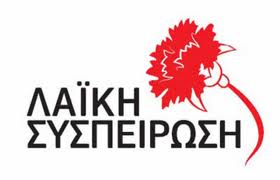 ΛΑΙΚΗ ΣΥΣΠΕΙΡΩΣΗ ΔΗΜΟΥ ΧΙΟΥΚαμιά αλλαγή χρήσης της γης.  Η  εμπορευματοποίηση της γης  αυτή είναι υπαίτια για τις καταστροφικές πυρκαγιές.  Κάθε δάσος που καίγεται κρύβει μέσα του συνεταιρισμούς ή ιδιώτες οι οποίοι το διεκδικούν. Οι πηγές του Αγίου Δημητρίου, έχουν περιέλθει στην περιουσία του Δήμου άρα είναι σημαντικό η προστασία της περιοχής.  Πρέπει να τονίσουμε ότι προβάλλει επιτακτικά η ανάγκη χαρακτηρισμού της περιοχής της Κλειδούς ως προστατευόμενης περιοχής. Το τρίγωνο Κλειδού – Αίπος – Τρυπατές, στο κέντρο του οποίου δραστηριοποιείται το Κέντρο Περιβαλλοντικής Εκπαίδευσης Δήμου Ομηρούπολης αποτελεί περιοχή ιδιαίτερου φυσικού κάλλους. Οι προστατευόμενες από την πολιτεία περιοχές δεν ανοίγουν την όρεξη σε εμπρηστές και οικοπεδοφάγους. Για το λόγο αυτό είναι ανάγκη το Δημοτικό Συμβούλιο να επιβεβαιώσει και να προωθήσει στα αρμόδια πολιτειακά όργανα την υπάρχουσα απόφαση για χαρακτηρισμό της περιοχής της Κλειδούς ως «προστατευόμενης». Πρέπει να γίνει κατανοητό ότι βρίσκεται στο στόχαστρο τσιμεντοποίησης, ότι οι αγορές που έγιναν φωτογραφίζουν το μέλλον της από του ολετήρες του περιβάλλοντος που το μόνο που βλέπουν είναι το κέρδος τους και ήδη έχουμε αργήσει, είμαστε στο και 5, όχι στο παρά πέντε.Με βάση τα πιο πάνω προτείνουμε και για την Κλειδού την ενίσχυση μέσων όπως::(α)	 καθαρισμός – συντήρηση αγροτικών δρόμων, διάνοιξη αντιπυρικών ζωνών και υλική ενίσχυση ομάδας εθελοντών δασοπροστασίας (με εξοπλισμό κλπ.)(β)	Αγορά με κονδύλια του υπουργείου εσωτερικών ή άλλου υπουργείου και δεύτερου πυροσβεστικού οχήματος ή δύο μικρών πυροσβεστικών οχημάτων που θα περιπολούν στα δάση μας είτε από εθελοντές είτε από υπαλλήλους του δήμου κατά τις επικίνδυνες μέρες.(γ)	Εισηγούμαστε την τοποθέτηση επιπλέον πυροσβεστικών κρουνών και φορητών δεξαμενών σε καίρια σημεία μέσα στα περιαστικά δάση, με βάση τις υποδείξεις της Πυροσβεστικής υπηρεσίας και της δασικής υπηρεσίας. (δ)	Καταγραφή δημοτών με οχήματα 4χ4 που δέχονται και μπορούν να περιπολούν σε τακτά διαστήματα μέσα στα δάση μας με κατάλληλο εξοπλισμό του δήμου, επικοινωνιακό και μιας πρώτης επέμβασης. (Μεγάλο Πυροσβεστήρα) (ε) Ανακήρυξη της περιοχής Κλειδού- Ρεστά -Τρυπατέ  μέσα από τις κατάλληλες ενέργειες ως προστατευόμενης».Στ)Ανάδειξη περιπατητικών διαδρομών, που θα λειτουργούν με ευθύνη του ΚΠΕ και οικονομική στήριξη του Δήμου και της Περιφέρειας.23-12-2013OΜΑΔΑ ΕΘΕΛΟΝΤΙΚΗΣ ΔΡΑΣΗΣ ΧΙΟΥ «ΟΜΙΚΡΟΝ».Κλειδού:  Ένας τόπος με Παρελθόν, Παρόν και ΜέλλονΚυρίες και Κύριοι,Η ομάδα μας συμμετέχει στην σημερινή ημερίδα με σκοπό να συμβάλει στο μέτρο των δυνατοτήτων της στη λήψη μιας απόφασης που θα κρίνει το μέλλον της Κλειδούς αλλά και της ευρύτερης περιοχής. Η ομάδα μας είτε σαν Ομάδα Δασοπροστασίας Δήμου Ομηρούπολης, είτε με τη σημερινή της μορφή σαν «ΟΜΙΚΡΟΝ» είναι ίσως ο μοναδικός φορέας που ασχολείται με συνέπεια και ανελλιπώς τα τελευταία 15 χρόνια με την προστασία και την αναβάθμιση της περιοχής.Μιας περιοχής που όσοι είχαν την τύχη να τη γνωρίζουν πριν την καταστροφική πυρκαγιά του 1998 τη χαρακτήριζαν χωρίς υπερβολή μαγευτική.Μια περιοχή που η εναλλαγή του τοπίου σε έκανε να νομίζεις σε κάθε επίσκεψή σου ότι επισκέπτεσαι πολλούς διαφορετικούς τόπους ταυτόχρονα. Οι γκρίζοι ασβεστολιθικοί όγκοι, οι δασοσκεπείς πλαγιές, οι εναλλαγές των χρωμάτων των τσικουδιών, τα εύφορα χωράφια και κυρίαρχος πρωταγωνιστής και πηγή ζωής το νερό.Μια περιοχή φιλόξενη για τα ζώα που έβρισκαν καταφύγιο στην αγκαλιά της αλλά και  στοργική μάνα για δεκάδες είδη φυτών που φύτρωναν στα σπλάχνα της.Ήταν τέτοια η γαλήνη και η ηρεμία του τοπίου που αρκετοί Πατέρες της Χιακής Εκκλησίας την επέλεξαν ως τόπο διακονίας και προσευχής.Μέχρι και λίγο πριν το τέλος του 21ου αιώνα, η περιοχή ήταν η φυσική συνέχεια του αστικού ιστού με σαφείς όμως διαχωριστικές γραμμές. Διαχωριστικές γραμμές που δεν επιβλήθηκαν ποτέ από κανένα αλλά βασίστηκαν στο σεβασμό των κατοίκων της τριγύρω περιοχής οι οποίοι ίσως να μη γνώριζαν για  «διαχείριση φυσικών πόρων» αλλά σίγουρα αποδεικνύεται ότι την εφάρμοζαν στη πράξη απείρως καλύτερα από εμάς.Συνέπεια λοιπόν της νέας «επιστημονικής» αντίληψης στη διαχείριση φυσικών πόρων ήταν αρχικά η εγκατάσταση ασύμβατων δραστηριοτήτων στην περιοχή. Μοναδική εξαίρεση θετικής παρέμβασης είναι αυτή που ξεκίνησε επί δημαρχίας Αριστείδη Ζαννίκου που όπως φάνηκε είχε όραμα για την περιοχή. Αποτέλεσμα της παρέμβασης αυτής είναι τα κτίρια που φιλοξενούν σήμερα το Κέντρο Περιβαλλοντικής Εκπαίδευσης. Το σχέδιο διακόπτεται βίαια από τις φωτιές του 1997 και του 1998 που αλλάζουν εντελώς την εικόνα της περιοχής.Ενώ θα περίμενε κανείς μετά από μια τέτοια καταστροφή να υπάρξουν δυνάμεις που θα δουλέψουν για την επούλωση των πληγών που άφησε πίσω της η πύρινη λαίλαπα, αντίθετα από το 1998 μέχρι και σήμερα, με απειροελάχιστες εξαιρέσεις,  έχουμε κάνει οτιδήποτε περνά απ’ το χέρι μας για να καταστρέψουμε και να υποβαθμίσουμε ακόμα παραπάνω την πολύπαθη αυτή περιοχή.Το 2004 γίνεται μια προσπάθεια με πρόταση του τότε δημοτικού συμβούλου Γιώργη Παντελίδη να ενταχθεί η περιοχή σε καθεστώς προστασίας. Παρότι η πρόταση υπερψηφίζεται στο Δημοτικό Συμβούλιο (2 φορές) ποτέ δε φτάνει στη Νομαρχία για τη συνέχεια...Έτσι η σημερινός επισκέπτης της περιοχής διαπιστώνει την παντελή απουσία του κράτους σε όλες του τις μορφές. Η εικόνα αποκαρδιωτική. Παντού συναντάς τα χειρότερα αποτυπώματα του σύγχρονου πολιτισμού μας. Μπάζα, σκουπίδια, άχρηστες συσκευές, σκουριασμένα μηχανήματα, παρατημένα αυτοκίνητα, παραπήγματα που θυμίζουν παραγκούπολη. Παράνομη βόσκηση, ορέξεις για οικιστική αξιοποίηση της περιοχής αλλά και ενδείξεις για τέλεση αξιόποινων πράξεων συμπληρώνουν το σκηνικό.Εκεί που άλλοτε έτρεχε διάφανο το νερό του Αρμένη, τώρα κάποιες φορές κατεβαίνει θολό παρασύροντας σκουπίδια στο διάβα του.Τα λιγοστά μονοπάτια που ξεχωρίζουν πια είναι αδιάβατα είτε λόγω βλάστησης είτε λόγω συρματοπλεγμάτων.Σαν πολίτες αυτού του τόπου με το χέρι στην καρδιά θα πρέπει να αποφασίσουμε άμεσα: Συνεχίζουμε την ίδια συμπεριφορά ή συστρατευόμαστε στην προστασία και την αναβάθμιση της περιοχής. Η απάντηση πρέπει να είναι άμεση και σαφής. Η περιοχή δεν αντέχει άλλη υποβάθμιση.Εμείς στην «ΟΜΙΚΡΟΝ» πιστεύουμε ακράδαντα ότι η περιοχή έχει μέλλον. Μέλλον καλό. Αρκεί να το πιστέψουμε όλοι μας και να δουλέψουμε γι’ αυτό.Παίρνοντας υπόψη τη γειτνίαση του δάσους με τον αστικό ιστό και θεωρώντας ότι το ίδιο ισχύει και νοτιότερα προτείνουμε:Να υπάρξει συνολική αντιμετώπιση για την προστασία και αναβάθμιση του περιαστικού δάσους που περιβάλλει τον αστικό ιστό του νησιού μας σχηματίζοντας ένα τόξο προστασίας από το Ράχτη μέχρι τον Κορακάρη. Οι ευεργετική επίδραση ενός περιαστικού δάσους είναι πολλαπλή για μια πόλη. Φανταστείτε πόσο θα βελτιωθούν οι συνθήκες διαβίωσης στην πόλη μας όταν π.χ. 10 στρέμματα ενήλικου δάσους απελευθερώνουν όσο οξυγόνο χρειάζονται 10 άτομα για να ζήσουν ή όταν 10 στρέμματα δάσους συγκρατούν μέχρι και 48 τόνους σκόνης ετησίως. Αν σ’ αυτές προσθέσουμε την αποτροπή των πλημυρών, τον εμπλουτισμό του υδροφόρου ορίζοντα, τις ομαλές αυξομειώσεις της θερμοκρασίας, την αύξηση της σχετικής υγρασίας, το φιλτράρισμα στερεών και αερίων ρύπων, την αναψυχή αλλά και την περιβαλλοντική ισορροπία, η προστασία και η αναβάθμιση του περιαστικού μας δάσους είναι μονόδρομος.Για όλα τα παραπάνω ο Δήμος Χίου πρέπει να δεσμευτεί σήμερα κιόλας ότι θα προστατέψει το περιαστικό δάσος και δεν θα επιτρέψει να γίνει τουλάχιστον από δω και στο εξής καμιά παράνομη ενέργεια. Θα είναι αυτός που θα σταματήσει στην πράξη την υποβάθμιση της περιοχής.Με βασική προϋπόθεση την ουσιαστική προστασία του δάσους από το Δήμο μπορούν να σχεδιαστούν μια σειρά από παρεμβάσεις οι οποίες θα βοηθήσουν στην αναβάθμιση της περιοχής.Τέτοιες μπορεί να είναι:Η αποκατάσταση ιδιοκτησιακών ζητημάτων όπου αυτά υπάρχουν. Είναι πολύ σημαντικό για την αναβάθμιση της περιοχής να μην υπάρχουν διαφιλονικούμενες περιοχές.Η αυστηρή διατήρηση και προστασία των σημερινών χρήσεων γης. Να μην γίνει καμιά αλλαγής χρήσης γης. Αυτό που θα πρέπει να γίνει ξεκάθαρο είναι τα όρια αυτών των χρήσεων, έτσι ώστε να αποφεύγονται παρανοήσεις ή προστριβές.Να σχεδιαστεί και να εφαρμοστεί σωστά η αντιπυρική προστασία της περιοχής. Τα νεαρά πεύκα μόλις τον προηγούμενο χρόνο έδωσαν τους πρώτους σπόρους. Αν εκδηλωθεί φωτιά τότε η ερημοποίηση της περιοχής με τις γνωστές της συνέπειες είναι πολύ κοντά. Οι καθαρισμοί τόσο των σκουπιδιών όσο και της καύσιμης ύλης με ταυτόχρονη απομάκρυνσή τους θα πρέπει να μπουν σε πρώτη προτεραιότητα. Ήδη η ομάδα μας έχει ξεκινήσει ανάλογο πρόγραμμα στην πλαγιά απέναντι από τον Άγιο Στέφανο το οποίο θα συνεχίσει και φέτος το χειμώνα.Ταυτόχρονα θα πρέπει να υπάρχει αποτελεσματική προστασία από κάθε κίνδυνο. Ιδιαίτερη προσοχή θα πρέπει να δοθεί στη διατήρηση της βιοποικιλότητας της περιοχής. Τα αντανακλαστικά όλων μας και ιδιαίτερα των εντεταλμένων οργάνων θα πρέπει να είναι άμεσα.Η συμπλήρωση των αναδασώσεων πρέπει να γίνει άμεσα έτσι ώστε το δάσος να αποκτήσει ικανοποιητική πυκνότητα.Σε όλα τα παραπάνω εκτός από τους καθ’ ύλην αρμόδιους φορείς, σημαντικό ρόλο μπορούν να διαδραματίσουν εθελοντικές οργανώσεις με ανάλογο σκοπό αλλά και όλοι οι συλλογικοί φορείς που δραστηριοποιούνται στην περιοχή. Πρέπει να γίνει απόλυτα κατανοητή και σεβαστή από όλους η ευεργετική επίδραση του περιαστικού δάσους για τους κατοίκους μιας πόλης.Ο Δήμος Χίου πρέπει να αποκτήσει όραμα για την περιοχή, να εμπνεύσει τους συμπολίτες μας και να σχεδιάσει την προστασία και την αναβάθμιση της περιοχής. Σε μας μένει να στηρίξουμε την προσπάθεια και να δουλέψουμε για την επιτυχία της. Αυτό όμως δε σημαίνει ότι δε θα σταθούμε κριτικά απέναντι στο Δήμο αν αυτός δεν δουλέψει για το καλό της περιοχής.Σε κάθε περίπτωση δηλώνουμε ότι η ομάδα μας όχι μόνο θα στηρίξει με όλες της τις δυνάμεις κάθε προσπάθεια προς τη σωστή κατεύθυνση αλλά θα εργαστεί και για την επίτευξη των στόχων που θα τεθούν.Βροντάδος 14 Δεκεμβρίου 2013